Sicurezza e Gestione Il Nuheara IQstream TV deve essere usato solo in ambienti interni.Per operare in sicurezza non immergere il dispositivo in liquidi.Alla fine della vita del dispositivo, eliminate IQstream TV al centro raccolta batterie ed oggetti elettronici usati. La tensione nominale del dispositivo IQstream TV è da 4.40V a 5.25VPer assistenza ed informazioni sulla risoluzione dei problemi andate a: www.nuheara.com/supportInformazioni su come disfarsi per utenti di attrezzature elettriche ed elettroniche di scarto (WEEE)Le attrezzature elettriche ed elettroniche usate non devono essere mischiate con i rifiuti domestici. Per trattamento, recupero e riciclaggio giusto portatele nei punti prestabiliti di raccolta dove saranno accettate gratuitamente.Altrimenti, in alcuni paesi potreste essere in grado di riportare i vostri prodotti al negoziante locale al momento dell’acquisto di un prodotto nuovo equivalente.Eliminare questi prodotti correttamente aiuterà a salvare risorse preziose ed a prevenire potenziali effetti negativi sulla salute umana e sull’ambiente, che altrimenti potrebbero derivare da una gestione impropria dei rifiuti. Contattate le vostre autorità locali per ulteriori informazioni sul centro di raccolta più vicino a voi.Ci possono essere delle sanzioni per lo smaltimento scorretto di questi rifiuti a seconda della vostra legislazione nazionale.Riepilogo della garanzia Nuheara IQstream TVI vostri prodotti sono garantiti contro difetti di materiali e di lavorazione per il periodo di garanzia dalla data di acquisto (se acquistati da un negoziante Nuheara autorizzato) o dalla data di acquisto se comprati sul sito Nuheara www.nuheara.com ed usati secondo la documentazione sull’uso.Il periodo di garanzia è un anno o il periodo minimo stabilito dalla normativa del paese di vendita.Se il prodotto viene permutato, il rimpiazzo diventa vostra proprietà ed il Prodotto diventa proprietà di Nuheara. Quando viene dato un rimborso, il Prodotto diventa proprietà di Nuheara Questa garanzia esclude difetti dovuti a normale usura, cattivo uso, danni di spedizione o mancanza di uso del prodotto secondo le istruzioni. Questa garanzia e nulla in caso di riparazioni o modifiche non autorizzate o rimozione o sfregio delle etichette del prodotto.Tranne nella misura vietata dalle rilevanti leggi statali, Nuheara non è resposnsabile per danni conseguenti, incidentali, diretti o speciali causati direttamente o indirettamente da tali prodotti, il loro uso o mancanza di esso, sia che si basi su infrazione di garanzia, negligenza, responsabilità stretta, illecito o quant’altroNessun rivenditore, agente o dipendente di Nuheara è autorizzato a modificare, estendere o aggiungere a questa garanzia.Alcuni stati e paesi non permettono limitazioni sulla durata delle garanzia, dei delle condizioni e/o dei termini impliciti, per cui le limitazioni suddette potrebbero non riguardarvi. Questa garanzia viene offerta in aggiunta ai diritti e riparazioni dati al consumatore dalla legislazione e normativa che non possono essere rinunciate per legge e che non influenzano i vostri diritti legali. Nella misura in cui la legge lo permette, la durata di ogni garanzia implicita sarà di un anno.Per i consumatori australiani: I nostri prodotti hanno garanzie che non possono essere escluse dalla normativa australiana. Avete diritto a sostituzione o a rimborso per un grave fallimento e a compenso per qualunque altro danno o perdita prevedibile. Avete anche diritto alla riparazione del prodotto se non è di qualità accettabile ed il fallimento non ammonta ad ungrave errore.Per tutti i termini e le condizioni della garanzia visitate: http://www.nuheara.com/Nuheara-warranty/ Conformità normativaIQstream TV está fabricado en Malasia por:Salutica Allied SolutionsNo. 3, Jalan Zarib 6Kawasan Perindustrian ZaribIpoh Perak 31500MalasiaPaesiTipo di approvazioneMarchio regolamentare / LogoAustralia y Nueva ZelandaACMA / RSM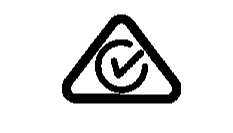 CanadáDeclaración de cumplimiento IC. Este dispositivo cumple con los estándares RSS (exentos de licencia) de la Industria de Canadá. El funcionamiento está sujeto a las dos condiciones siguientes: 
1. Este dispositivo no puede causar interferencias perjudiciales, y 
2. Este dispositivo debe aceptar cualquier interferencia recibida, incluidas las interferencias que puedan causar un funcionamiento no deseado. CAN ICES-3 (B) / NMB-3 (B). Radio Exposición IC. Este equipo cumple con los límites de exposición a la radiación de Canadá establecidos para entornos no controlados. Este transmisor no debe utilizarse con ninguna otra antena o transmisor.IC: xxxxx-xxxxxxxxxEuropaEste dispositivo inalámbrico cumple con los requisitos de la Directiva de la UE 2014/53 / EU (Directiva de equipos de radio); 2014/30 / EU (Directiva de Compatibilidad Electromagnética) y 2014/35 / EU (Directiva de Bajo Voltaje)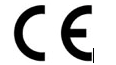 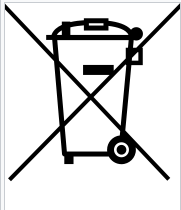 JapónCertificado de equipos de radio xxx-xxxxxx/xx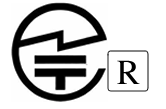 EEUUDeclaración de cumplimiento de normativa FCC. Este dispositivo cumple con la parte 15 de las normas FCC. El uso está sujeto a las dos condiciones siguientes:1. Este dispositivo no puede causar interferencias dañinas, y 
2. Este dispositivo debe aceptar cualquier interferencia recibida, incluidas las interferencias que puedan causar un funcionamiento no deseado. Nota: este equipo ha sido probado y cumple con los límites para un dispositivo digital de Clase B, de conformidad con la parte 15 de las normas FCC. Estos límites están diseñados para proporcionar una protección razonable contra interferencias perjudiciales en una instalación residencial. Este equipo genera, utiliza y puede emitir energía de radiofrecuencia y, si no se instala y utiliza de acuerdo con las instrucciones, puede causar interferencias perjudiciales en las comunicaciones de radio. Sin embargo, no hay garantía de que no se produzcan interferencias en una instalación en particular. Si este equipo causa interferencias perjudiciales en la recepción de radio o televisión, lo cual puede determinarse encendiendo y apagando el equipo, se recomienda al usuario que intente corregir la interferencia tomando una o más de las siguientes medidas:• Reorientar o reubicar la antena receptora• Aumentar la separación entre el equipo y el receptor.• Conecte el equipo a una toma de corriente en un circuito diferente al que está conectado el receptor.• Consulte con el distribuidor o con un técnico de radio / Televisión experimentado para obtener ayuda.Cualquier cambio o modificación no aprobada expresamente, por la parte responsable del cumplimiento, podría anular su autoridad para utilizar el equipo.Información de la exposición de radio FCC. Este equipo cumple con los límites de exposición a la radiación FCC establecidos para un entorno no controlado. Los usuarios finales deben seguir las instrucciones de uso específicas para satisfacer el cumplimiento de la exposición a RF. Este transmisor no debe colocarse ni funcionar junto con ninguna otra antena o transmisor.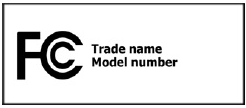 Declaración de exposición a la radiaciónEste dispositivo cumple con el límite de exposición ISED RSS-102 RF establecido para un entorno no controlado y es seguro para el uso previsto tal y como se describe en este manual.